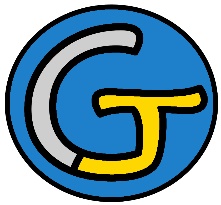 Rallye Lecture Cycle 3Un poney dans mon frigoRaffaella Bertagnolio (éditions Lire C’est Partir)Un poney dans mon frigoRaffaella Bertagnolio (éditions Lire C’est Partir)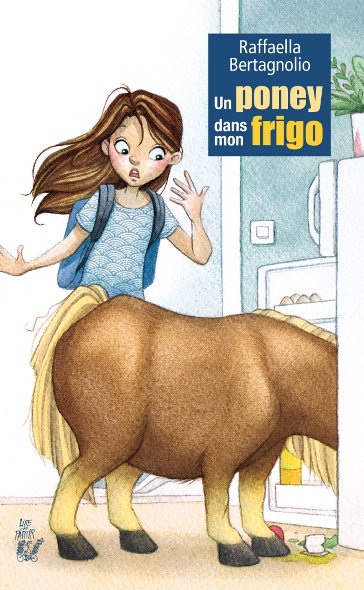 1 - Qu’est-ce qui fait peur aux jumeaux au début de l’histoire ?	a) Ils entendent de grands bruits.	b) Ils sentent de drôles d’odeurs.	c) Ils voient une chose bizarre.1 - Qu’est-ce qui fait peur aux jumeaux au début de l’histoire ?	a) Ils entendent de grands bruits.	b) Ils sentent de drôles d’odeurs.	c) Ils voient une chose bizarre.6 - Le soir, où le poney est-il caché ?	a) Il est caché dans la caravane des jumeaux.	b) Il est caché dans le jardin des voisins des jumeaux.	c) Il est caché dans le sous-sol des jumeaux.2 - Où les jumeaux ont-ils passé leurs dernières vacances ?	a) À la campagne.	b) À la mer.	c) À la montagne.2 - Où les jumeaux ont-ils passé leurs dernières vacances ?	a) À la campagne.	b) À la mer.	c) À la montagne.7 - Quelle première grosse bêtise le poney fait-il ?	a) Il mange les coussins du canapé.	b) Il mange le contenu du frigo.	c) Il mord le facteur.3 - Comment s’appelle le poney que les jumeaux découvrent dans leur jardin ?	a) Il s’appelle René.	b) Il s’appelle Marcel.	c) Il s’appelle Yvan.3 - Comment s’appelle le poney que les jumeaux découvrent dans leur jardin ?	a) Il s’appelle René.	b) Il s’appelle Marcel.	c) Il s’appelle Yvan.8 - Quand Julie entre dans sa chambre, que trouve-t-elle ?	a) Elle trouve le poney dans son lit.	b) Elle trouve le poney qui mange ses cahiers.	c) Elle trouve le poney qui se bat avec le chien.4 - Comment la bande de copains se surnomme-t-elle ?	a) Les copains se surnomment les indestructibles.	b) Les copains se surnomment la fine équipe.	c) Les copains se surnomment le club des 5.4 - Comment la bande de copains se surnomme-t-elle ?	a) Les copains se surnomment les indestructibles.	b) Les copains se surnomment la fine équipe.	c) Les copains se surnomment le club des 5.9 - Que propose Romain pour que sa mère sorte de la maison ?	a) Il propose de faire un pique-nique.	b) Il propose d’aller au cinéma. 	c) Il propose de partir faire les magasins.5 - Où le poney passe-t-il ses journées ?	a) Il les passe dans un supermarché.	b) Il les passe dans le jardin des jumeaux.	c) Il les passe dans un pré.5 - Où le poney passe-t-il ses journées ?	a) Il les passe dans un supermarché.	b) Il les passe dans le jardin des jumeaux.	c) Il les passe dans un pré.10 - Finalement, que décide la mère des jumeaux ?	a) Elle décide de les punir pendant six mois.	b) Elle décide d’aller vivre à la campagne.	c) Elle décide de ne plus jamais parler à ses enfants.Rallye Lecture Cycle 3Rallye Lecture Cycle 3Rallye Lecture Cycle 3Rallye Lecture Cycle 3Rallye Lecture Cycle 3Un poney dans mon frigoRaffaella Bertagnolio (éditions Lire C’est Partir)Un poney dans mon frigoRaffaella Bertagnolio (éditions Lire C’est Partir)Un poney dans mon frigoRaffaella Bertagnolio (éditions Lire C’est Partir)Un poney dans mon frigoRaffaella Bertagnolio (éditions Lire C’est Partir)Un poney dans mon frigoRaffaella Bertagnolio (éditions Lire C’est Partir)Un poney dans mon frigoRaffaella Bertagnolio (éditions Lire C’est Partir)Un poney dans mon frigoRaffaella Bertagnolio (éditions Lire C’est Partir)Un poney dans mon frigoRaffaella Bertagnolio (éditions Lire C’est Partir)CORRECTIONCORRECTIONCORRECTIONCORRECTIONCORRECTION1 - Qu’est-ce qui fait peur aux jumeaux au début de l’histoire ?a) Ils entendent de grands bruits.1 - Qu’est-ce qui fait peur aux jumeaux au début de l’histoire ?a) Ils entendent de grands bruits.1 - Qu’est-ce qui fait peur aux jumeaux au début de l’histoire ?a) Ils entendent de grands bruits.1 - Qu’est-ce qui fait peur aux jumeaux au début de l’histoire ?a) Ils entendent de grands bruits.1 - Qu’est-ce qui fait peur aux jumeaux au début de l’histoire ?a) Ils entendent de grands bruits.1 - Qu’est-ce qui fait peur aux jumeaux au début de l’histoire ?a) Ils entendent de grands bruits.1 - Qu’est-ce qui fait peur aux jumeaux au début de l’histoire ?a) Ils entendent de grands bruits.6 - Le soir, où le poney est-il caché ?c) Il est caché dans le sous-sol des jumeaux.6 - Le soir, où le poney est-il caché ?c) Il est caché dans le sous-sol des jumeaux.6 - Le soir, où le poney est-il caché ?c) Il est caché dans le sous-sol des jumeaux.6 - Le soir, où le poney est-il caché ?c) Il est caché dans le sous-sol des jumeaux.6 - Le soir, où le poney est-il caché ?c) Il est caché dans le sous-sol des jumeaux.6 - Le soir, où le poney est-il caché ?c) Il est caché dans le sous-sol des jumeaux.2 - Où les jumeaux ont-ils passé leurs dernières vacances ?a) À la campagne.2 - Où les jumeaux ont-ils passé leurs dernières vacances ?a) À la campagne.2 - Où les jumeaux ont-ils passé leurs dernières vacances ?a) À la campagne.2 - Où les jumeaux ont-ils passé leurs dernières vacances ?a) À la campagne.2 - Où les jumeaux ont-ils passé leurs dernières vacances ?a) À la campagne.2 - Où les jumeaux ont-ils passé leurs dernières vacances ?a) À la campagne.2 - Où les jumeaux ont-ils passé leurs dernières vacances ?a) À la campagne.7 - Quelle première grosse bêtise le poney fait-il ?b) Il mange le contenu du frigo.7 - Quelle première grosse bêtise le poney fait-il ?b) Il mange le contenu du frigo.7 - Quelle première grosse bêtise le poney fait-il ?b) Il mange le contenu du frigo.7 - Quelle première grosse bêtise le poney fait-il ?b) Il mange le contenu du frigo.7 - Quelle première grosse bêtise le poney fait-il ?b) Il mange le contenu du frigo.7 - Quelle première grosse bêtise le poney fait-il ?b) Il mange le contenu du frigo.3 - Comment s’appelle le poney que les jumeaux découvrent dans leur jardin ?b) Il s’appelle Marcel.3 - Comment s’appelle le poney que les jumeaux découvrent dans leur jardin ?b) Il s’appelle Marcel.3 - Comment s’appelle le poney que les jumeaux découvrent dans leur jardin ?b) Il s’appelle Marcel.3 - Comment s’appelle le poney que les jumeaux découvrent dans leur jardin ?b) Il s’appelle Marcel.3 - Comment s’appelle le poney que les jumeaux découvrent dans leur jardin ?b) Il s’appelle Marcel.3 - Comment s’appelle le poney que les jumeaux découvrent dans leur jardin ?b) Il s’appelle Marcel.3 - Comment s’appelle le poney que les jumeaux découvrent dans leur jardin ?b) Il s’appelle Marcel.8 - Quand Julie entre dans sa chambre, que trouve-t-elle ?a) Elle trouve le poney dans son lit.8 - Quand Julie entre dans sa chambre, que trouve-t-elle ?a) Elle trouve le poney dans son lit.8 - Quand Julie entre dans sa chambre, que trouve-t-elle ?a) Elle trouve le poney dans son lit.8 - Quand Julie entre dans sa chambre, que trouve-t-elle ?a) Elle trouve le poney dans son lit.8 - Quand Julie entre dans sa chambre, que trouve-t-elle ?a) Elle trouve le poney dans son lit.8 - Quand Julie entre dans sa chambre, que trouve-t-elle ?a) Elle trouve le poney dans son lit.4 - Comment la bande de copains se surnomme-t-elle ?b) Les copains se surnomment la fine équipe.4 - Comment la bande de copains se surnomme-t-elle ?b) Les copains se surnomment la fine équipe.4 - Comment la bande de copains se surnomme-t-elle ?b) Les copains se surnomment la fine équipe.4 - Comment la bande de copains se surnomme-t-elle ?b) Les copains se surnomment la fine équipe.4 - Comment la bande de copains se surnomme-t-elle ?b) Les copains se surnomment la fine équipe.4 - Comment la bande de copains se surnomme-t-elle ?b) Les copains se surnomment la fine équipe.4 - Comment la bande de copains se surnomme-t-elle ?b) Les copains se surnomment la fine équipe.9 - Que propose Romain pour que sa mère sorte de la maison ?a) Il propose de faire un pique-nique.9 - Que propose Romain pour que sa mère sorte de la maison ?a) Il propose de faire un pique-nique.9 - Que propose Romain pour que sa mère sorte de la maison ?a) Il propose de faire un pique-nique.9 - Que propose Romain pour que sa mère sorte de la maison ?a) Il propose de faire un pique-nique.9 - Que propose Romain pour que sa mère sorte de la maison ?a) Il propose de faire un pique-nique.9 - Que propose Romain pour que sa mère sorte de la maison ?a) Il propose de faire un pique-nique.5 - Où le poney passe-t-il ses journées ?c) Il les passe dans un pré.5 - Où le poney passe-t-il ses journées ?c) Il les passe dans un pré.5 - Où le poney passe-t-il ses journées ?c) Il les passe dans un pré.5 - Où le poney passe-t-il ses journées ?c) Il les passe dans un pré.5 - Où le poney passe-t-il ses journées ?c) Il les passe dans un pré.5 - Où le poney passe-t-il ses journées ?c) Il les passe dans un pré.5 - Où le poney passe-t-il ses journées ?c) Il les passe dans un pré.10 - Finalement, que décide la mère des jumeaux ?b) Elle décide d’aller vivre à la campagne.10 - Finalement, que décide la mère des jumeaux ?b) Elle décide d’aller vivre à la campagne.10 - Finalement, que décide la mère des jumeaux ?b) Elle décide d’aller vivre à la campagne.10 - Finalement, que décide la mère des jumeaux ?b) Elle décide d’aller vivre à la campagne.10 - Finalement, que décide la mère des jumeaux ?b) Elle décide d’aller vivre à la campagne.10 - Finalement, que décide la mère des jumeaux ?b) Elle décide d’aller vivre à la campagne.Question1234455678910Points111111111111